Gluten Free Foods Request Form					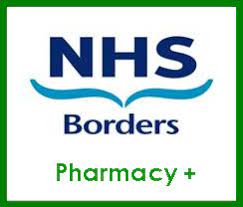 This form is to be completed for gluten free foods in line with the East Region FormularyPatient NameCHI NoSignatureDateContact telephone numberNumber of units allocatedProductPIPCodesNo of units per packQTYTotal UnitsFresh breadWarburton’s white fresh loaf (4x400g) - ordered in multiples of 4368-5260(1 x 4) = 4Warburton’s brown fresh loaf (4x400g) - ordered in multiples of 4368-5278(1 x 4) = 4Juvela white bread sliced (8x400g) - ordered in multiples of 8322-0217(1 x 8) = 8Glutafin Gluten Free Select brown fresh loaf (8x400g) - ordered in multiples of 8330-6800(1 x 8) = 8Glutafin Gluten Free Select seeded Loaf Sliced (8x400g)- ordered in multiples of 8402-3685(1 x 8) = 8Genius gluten free brown sandwich bread sliced (6x400g) - ordered in multiples of 6379 8550(1 x 6) = 6Genius gluten free white sandwich bread sliced (6x535g) - ordered in multiples of 6379 8568(1 x 6) = 6Bread (Long-life)Glutafin Gluten Free Sliced White Loaf (1x300g)090-4268½Glutafin Gluten Free Sliced Fibre Loaf (1x300g)237-7356½Juvela Gluten Free White Loaf Sliced (1x400g)074-85901Juvela Gluten Free Fibre Loaf Sliced (1x400g)074-86321Glutafin gluten free Select seeded loaf sliced (1x300g)308-93641Fresh rollsWarburton’s Gluten Free white sliced rolls (4 rolls per pack) 232g - ordered in multiples of 4368-5286(½x4)=2Warburton’s Gluten Free brown sliced rolls (4 rolls per pack) 232g - ordered in multiples of 4368-5294(½ x 4)=2Juvela fresh white rolls (5 rolls per pack) - ordered in multiples of 8 355-8871(1 x 8) = 8Juvela fresh fibre rolls (5 rolls per pack) - ordered in multiples of 8355-6800(1 x 8) = 8Part Baked Rolls (Long-life)Glutafin Gluten and Wheat Free Part Baked White Rolls (4 rolls per pack) 200g344-2753½Glutafin Gluten and Wheat Free Part Baked Fibre Rolls (4 rolls per pack) 200g344-3652½Gluten Free Rolls (Long-life)Glutafin Gluten Free White Rolls (4 rolls per pack) 200g344-3645½Bread mixGlutafin Gluten Free Select bread mix (1x500g)274-49512Glutafin Gluten Free Select fibre bread mix (1x500g)297-99122FlourGlutafin Gluten Free Select multipurpose fibre mix (1x500g)231-29732Glutafin Gluten Free Select multipurpose white mix (1x500g)231-29812Juvela Fibre mix (1x500g)023-60422Juvela White mix (1x500g)035-21612Juvela Harvest White mix (1x500g)247-78752PastaGlutafin Gluten Free fusilli (spirals) pasta (1x500g)211-51782Glutafin Gluten Free penne pasta (1x500g)211-51522Juvela fibre penne (1x500g)332-80102Juvela spaghetti pasta (1x500g)280-79982Juvela lasagne pasta (1x250g)280-79721Crackers / Crisp breadGlutafin Gluten Free crispbread (1x150g)338-4443½Glutafin Gluten Free mini crackers (1x175g)353-5515½Pizza basesJuvela pizza base (2x150g)265-43901Glutafin Gluten Free pizza bases (2x150g)334-11121Breakfast cerealJuvela fibre flakes (1x300g)371-16601 ½Juvela Pure Oats (1x500g)371-16781 ½Juvela gluten free flakes (1x300g)371 16521 ½  Juvela gluten free crispy rice cereal(1x375g)Dose388-29821 ½Juvela gluten free cornflakes (1x300g)388-29901 ½TOTAL